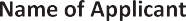 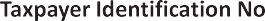 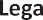 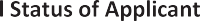 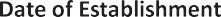 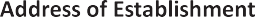 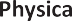 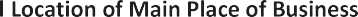 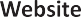 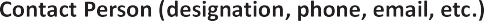 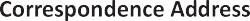 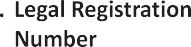 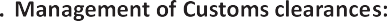 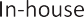 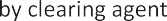 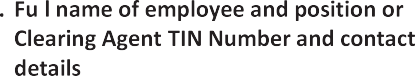 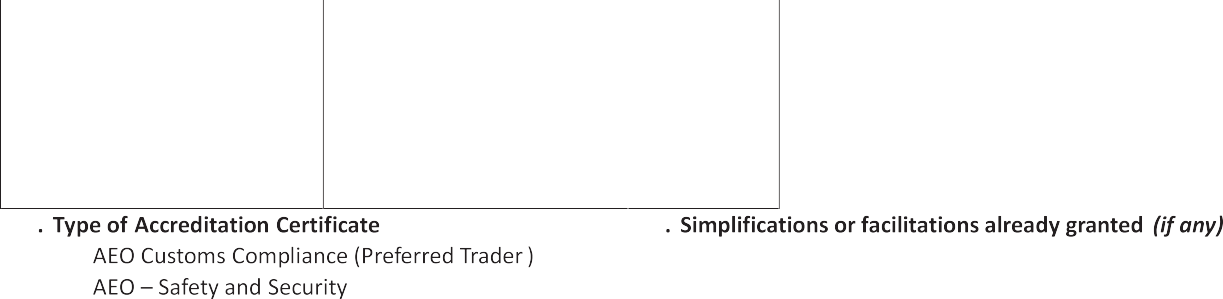 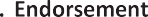 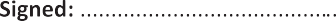 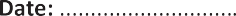 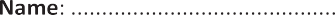 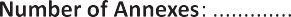 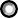 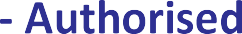 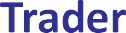 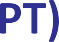 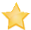 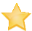 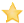 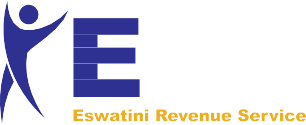 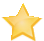 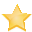 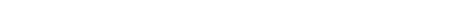 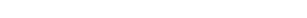 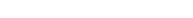 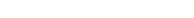 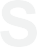 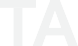 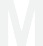 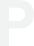 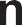 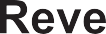 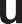 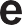 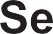 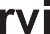 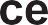 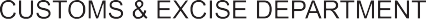 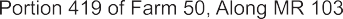 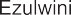 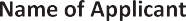 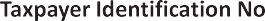 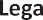 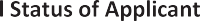 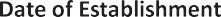 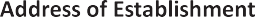 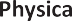 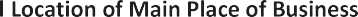 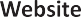 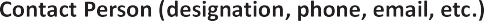 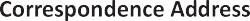 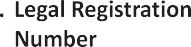 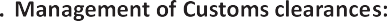 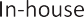 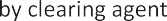 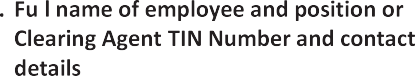 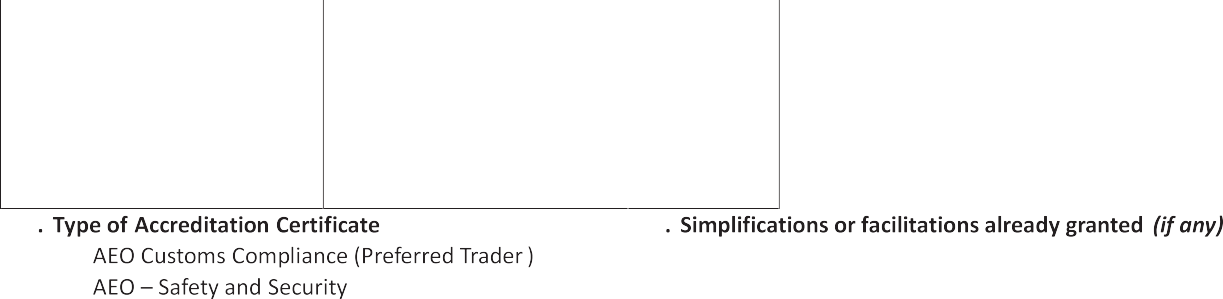 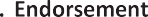 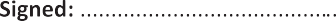 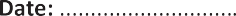 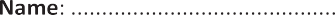 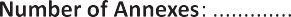 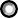 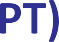 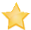 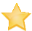 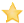 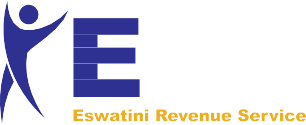 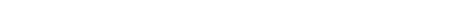 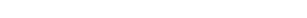 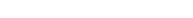 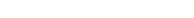 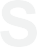 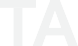 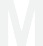 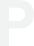 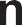 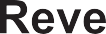 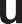 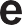 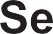 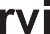 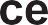 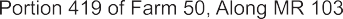 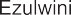 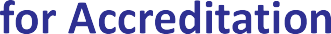 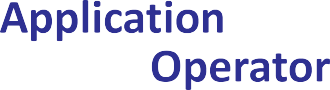 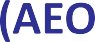 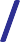 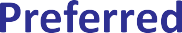 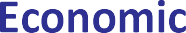 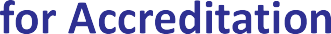 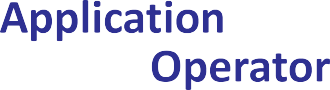 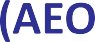 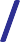 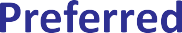 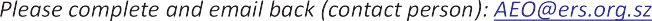 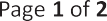 Explanatory notes:Applicant: Enter the full name of the company / economic operator.Taxpayer Identification Number: Enter the TIN as issued upon registration with ERS.Legal status: Enter the legal status as mentioned in the document of establishment.Date of establishment:	Enter the day, month and year of establishment.Address of establishment: Enter the full address of the place where your entity was established, including the country.Location of main place of business: Enter the full address of the place of your business where the main activities are carried out.Website: enter website of your companyContact person: Indicate the full name, phone and fax numbers, and e-mail address of the contact person designated by you within your company to be contacted by the customs authorities when examining the application.Correspondence address: Fill in only in case it differs from your address of establishment.Legal registration numbers: The registration number issued by the company registration Ministry / administration in Eswatini.Management of Customs Clearances: Indicate whether the company self- manages Customs clearances through an employee (i e. clearance is done in-house) or it uses a clearing agent for its customs declarations and if in-house, provide names of personnel responsible for customs clearance.Employee name and position of the person responsible for in- house clearances or where customs clearing is outsourced provide the name and contact details of the clearing agent.Type of accreditation certificate: Mark in the relevant box. AEO — Customs Compliance is equivalent to the Preferred Trader Program. (NB. Currently the ERS is implementing only the Customs Compliance accreditation program, AEO — Safety and Security is not yet operational)Simplifications or facilitations already granted: Indicate the type of simplification / facilitative procedures already granted. Please include the relevant customs procedure/ the accreditation number.Name, date and signature of the applicant:Signature: the signatory should add his capacity. The signatory should always be the person who represents the applicant as a whole.Name: name of the applicant and the stamp of the applicant.Date: the date on which the application is signed and submitted for consideration to ERSNumber of annexes: the applicant shall give the following general information:Appendix 1 - Organizational chart of the CompanyAppendix 2 - List of executive management and board members, stating names, roles, addresses and passport number.Appendix 3 - List of principle shareholders / owners including percentage of shareholding / ownership and stating names, addresses and passport number.Page 2 of 2